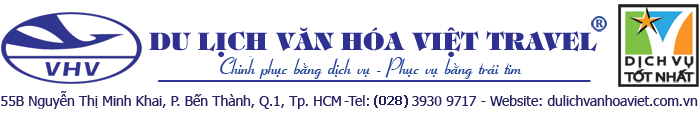 CHƯƠNG TRÌNH DU LỊCHSÓC TRĂNG - CÔN ĐẢOMÃ TOUR	:  MN/12Phương tiện	:	XeThời gian	:	2 ngày / 2 đêm Khởi hành	:	Thứ sáu, Thứ bảy hàng tuânĐÊM 1: 	21 giờ: Xe và hướng dẫn viên đón khách tại Cung Văn Hóa Lao động TP. HCM (số 55B Nguyễn Thị Minh Khai, P.Bến Thành, Quận 1). Đoàn rời Sài Gòn đi Sóc Trăng, Quý khách nghỉ đêm trên xe. Trên đường ghé trạm dừng chân, Quý khách giải lao.NGÀY 1:Buổi sáng:  	05 giờ 00: Đến Sóc Trăng, Quý khách vệ sinh cá nhân, nghỉ ngơi, dung điểm tâm sáng tại nhà hàng. 	06 giờ 00: Xe đưa đoàn tới cảng Trần Đề, thuộc huyện Long Phú, tỉnh Sóc Trăng, đoàn lên tàu, sau hành trình dài 2 giờ 30 vượt biển trên tàu cao tốc hiện đại và an toàn bậc nhứt Việt Nam, đoàn đến Côn Đảo. 	10 giờ 30: Đoàn cập cảng Bến Đầm, xe và hướng dẫn viên đón đoàn tại cảng. Trên đường di chuyển về thị trấn Côn Đảo, Quý khách sẽ được chiêm ngưỡng những con đường có cảnh quan thiên nhiên rất đẹp. Ghé qua các thắng cảnh Bãi Nhát, Đỉnh tình yêu, Bãi đá trắng, mũi cá mập. Quý khách tham quan và chụp vài tấm hình kỷ niệm.	11 giờ 30: Quý khách dùng bữa trưa.	12 giờ 30: Đoàn về khách sạn nhận phòng, nghỉ ngơi.Buổi chiều: 	Xe và HDV đưa đoàn đi đến các thắng cảnh nổi tiếng.	Vảng cảnh chùa  Núi Một (Vân Sơn Tự) ngôi chùa độc nhất ở Côn Đảo từ chùa có thề ngắn hồ sem và toàn thị trấn Côn Đảo. 	Viếng Miếu Bà Phi Yến (An Sơn Miếu) nơi thờ bà phi của chúa Nguyễn Ánh. 	Ghé Showroom Ngọc Trai, tìm hiểu về loại Ngọc Trai nước mặn được cấy và chế tác tại Côn Đảo. 	Tắm biển tại Bãi Đầm Trầu là một trong những bải biển hoang sơ hàng đầu Việt Nam. 	Viếng Miếu Cậu trên đường ra bãi biển Đầm Trầu Quý khách ghé viếng miếu Cậu, nơi thờ Hoàng tử Cải, con trai chúa Nguyễn Ánh và bà hoàng Phi Yến. 	18 giờ 00: Quý khách dùng bữa chiều.Buổi tối: 	Quý khách tự do dạo phố biển, thưởng thức cà phê nhạc xưa trong ngọn gió biển trong lành.	Quý khách nghỉ đêm tại Côn Đảo.NGÀY 2:Buổi sáng: 	Quý khách dùng bữa điểm tâm sáng. Xe tiếp tục đưa đoàn đi khám phá Côn Đảo. Hướng dẫn viên sẽ thuyết minh phục vụ Quý khách về hệ thống nhà tù ở Côn Đảo khi đến các điểm tham quan:	Dinh Chúa đảo. 	Trại Phú Hải.	Chuồng Cọp kiểu Pháp.	Chuồng Cọp kiểu Mỹ.	Nghĩa Trang Hàng Dương.	Khu biệt lập Chuồng Bò.	Đoàn đi chợ Côn Đảo, mua hải sản, khô về làm quà cho gia đình. 	11 giờ 30: Quý khách dùng bữa trưa.	Sau đó trả phòng, xe đưa đoàn xuống cảng Bến Đầm làm thủ tục đi chuyến tàu 13giờ về lại cảng Trần Đề Sóc Trăng, tạm biệt Côn Đảo. 	15 giờ 30:  Đến bến cảng Trần Đề, xe đón và đưa khách về Sài Gòn. Trên đường về ghé các trạm dừng chân, Quý khách giãi lao ăn uống (chi phí tự túc) hoặc mua trái cây, đặc sản miền tây về làm quà cho gia đình 	20 giờ 30: Đến Cung Văn Hóa Lao Động TP/HCM, chia tay tạm biệt Quý khách - hẹn ngày tái ngộ.BẢNG GIÁ DÀNH CHO 1 KHÁCH( Chưa bao gồm vé tàu cao tốc )GIÁ VÉ BAO GỒM :Xe đời mới; vé tàu đò du lịch đưa đón khách đi theo chương trình trong tour.Khách sạn: Phòng 2-3 khách.Khách sạn 3 sao: RESORT SÀI GÒN – CÔN ĐẢO . (Hoặc các khách sạn tương đương).Ăn uống theo chương trình, được đổi món thường xuyên theo ẩm thực địa phương. Hướng dẫn viên thuyết minh và phục vụ cho đoàn suốt tuyến.Vé vào cửa các thắng cảnh.Nước suối trên đường (1 chai/ ngày).Bảo hiểm du lịch với mức tối đa là 30.000.000vnđ/trường hợp.GIÁ VÉ KHÔNG BAO GỒM:Ăn uống ngoài chương trình và các chi phí vui chơi giải trí cá nhânVé tàu cao tốc 2 lượt: Sóc Trăng – Côn Đảo – Sóc Trăng.Ăn chiều ngày thứ 2 trong chương trình. GIÁ VÉ TRẺ EM:	*   Quý khách  từ 11 tuổi trở lên mua 01 vé. *   Giá vé tàu cao tốc trẻ em theo qui đinh của các hãng. *   Trẻ em từ 06 đến 10 tuổi mua 1/2 vé.*   Trẻ em từ 05 tuổi trở xuống: Không tính vé, gia đình tự lo cho bé. Nhưng 02 người lớn chỉ được kèm 01 trẻ em, từ em thứ 02 trở lên phải mua 1/2 vé. (Tiêu chuẩn 1/2 vé: được 01 suất ăn + 01 ghế ngồi và ngủ ghép chung phòng với gia đình)HẠNG VÉGIÁ VÉGIÁ VÉPHỤ THUPhòng ĐơnHẠNG VÉGiá TourGiá vé tàu cao tốc( 2 lượt)PHỤ THUPhòng ĐơnKhách sạn 3 sao3.218.000 vnđ620.000 / 1 vé695.000 vnđ